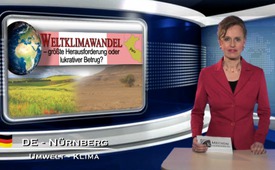 Weltklimawandel – größte Herausforderung oder lukrativer Betrug?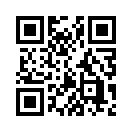 Laut John Kerry, derzeitiger US-amerikanischer Außenminister, sei der Weltklimawandel durch den Menschen verursacht, und deshalb könne man dieses Problem nur durch eine gemeinsame Anstrengung aller Länder in den Griff bekommen.Weltklimawandel – größte Herausforderung oder lukrativer Betrug?
Mit dieser Frage begrüße ich sie aus dem Studio Nürnberg. Guten Abend.
Bereits in unserer Sendung vom 14.12.2014 berichteten wir über den Weltklimagipfel Ende letzten Jahres in Peru. Hier für Sie das Wichtigste nochmals zusammengefasst: Laut dem derzeitigen US-Außenminister John Kerry  sei der Weltklimawandel durch den Menschen verursacht, und deshalb könne man dieses Problem nur durch eine gemeinsame Anstrengung aller Länder in den Griff bekommen. Für Kerry ist der Klimawandel die größte Herausforderung, vor der die Staatengemeinschaft derzeit steht. Dass der Mensch der Verursacher von Klimawandel und Erderwärmung sein soll, bestreiten allerdings seit Jahrzehnten weltweit ca. 9.000 namhafte Doktoren der Atmosphärenphysik, darunter sind 72 Nobelpreisträger. Warum finden diese kein Gehör? Die Antwort ist ganz einfach. Sir Nicholas Stern, der ehemalige Chefökonom der Weltbank, schätzt, dass mindestens 50 Billionen Euro erforderlich sind, um die scheinbar notwendigen Klimaschutzziele zu erreichen. Das ist sehr viel Geld und es stellt sich hier die berechtigte Frage: Wer will sich wohl, zu Lasten aller Länder, damit eine „goldene Nase“ verdienen?von gw.Quellen:www.derwettermann.de/warum-kein-ostergelachter-als-reaktion-auf-den-weltklimabericht.htmlhttp://allesschallundrauch.blogspot.de/2008/05/petition-von-31000-wissenschaftler.htmlhttp://der-weg.org/klima/heidelbergappell.htmlAugsburger Allgemeine vom 13.12.2014 www.welt.de/wirtschaft/article5479382/Die-verborgenen-Kosten-des-Klimaschutzes.htmlDas könnte Sie auch interessieren:#Klimawandel - Die Klimalüge - www.kla.tv/KlimawandelKla.TV – Die anderen Nachrichten ... frei – unabhängig – unzensiert ...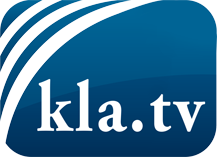 was die Medien nicht verschweigen sollten ...wenig Gehörtes vom Volk, für das Volk ...tägliche News ab 19:45 Uhr auf www.kla.tvDranbleiben lohnt sich!Kostenloses Abonnement mit wöchentlichen News per E-Mail erhalten Sie unter: www.kla.tv/aboSicherheitshinweis:Gegenstimmen werden leider immer weiter zensiert und unterdrückt. Solange wir nicht gemäß den Interessen und Ideologien der Systempresse berichten, müssen wir jederzeit damit rechnen, dass Vorwände gesucht werden, um Kla.TV zu sperren oder zu schaden.Vernetzen Sie sich darum heute noch internetunabhängig!
Klicken Sie hier: www.kla.tv/vernetzungLizenz:    Creative Commons-Lizenz mit Namensnennung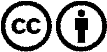 Verbreitung und Wiederaufbereitung ist mit Namensnennung erwünscht! Das Material darf jedoch nicht aus dem Kontext gerissen präsentiert werden. Mit öffentlichen Geldern (GEZ, Serafe, GIS, ...) finanzierte Institutionen ist die Verwendung ohne Rückfrage untersagt. Verstöße können strafrechtlich verfolgt werden.